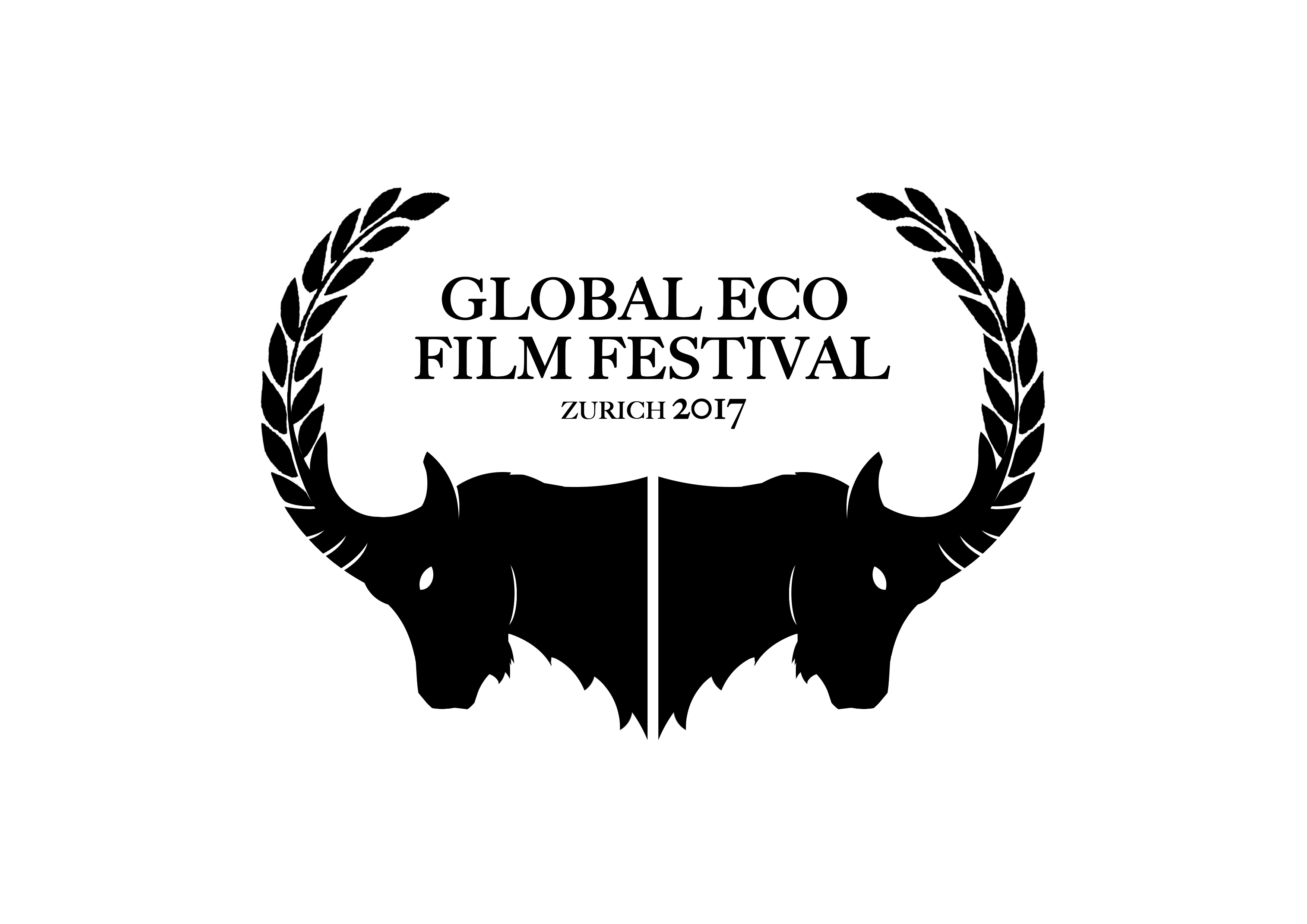 SUBMISSION FORM: GLOBAL ECO FILM FESTIVAL 2017Applicant Information Name: _____________________________________________________________________ Address: ___________________________________________________________________  City: ________________________ Zip: _____________ Country: _____________________Email: ___________________________ Phone Number: ____________________________  Website: ___________________________  Film Information Title: ______________________________________________________________________ Run-Time: __________________ Your Creative Role(s): ____________________________ Director:_________________________________ Writer:___________________________________ Producer:_________________________________ Cinematographer:__________________________ Sound:___________________________________ Music:___________________________________Date Completed: ___________________________
Language: ________________________ (If not English, German and/or French, must have English, German and/or French subtitles) Was this film screened at other film festivals? Where? _______________________________Principle Cast ___________________________________________________________________________ ___________________________________________________________________________ ___________________________________________________________________________ Brief Synopsis of Film (200 words or less)   ______________________________________________________________________________________________________________________________________________________ ___________________________________________________________________________ ___________________________________________________________________________ ___________________________________________________________________________ ___________________________________________________________________________ ___________________________________________________________________________ ___________________________________________________________________________ ___________________________________________________________________________ ___________________________________________________________________________ ___________________________________________________________________________ ___________________________________________________________________________ ___________________________________________________________________________ ___________________________________________________________________________ CategoryFull-length (more than 50 min) ☐Short Film (less than 25 min) ☐Narrative ☐
Genre: _____________________________ Documentary ☐
Animation ☐
Experimental ☐Music video ☐
Other: ____________________________________ Disclaimer I understand that submission of my work authorizes Global Eco Film Festival (GEFF) to use the work for exhibition, education, and/or publicity purposes related to the festival; that GEFF will handle the prints, tapes, and accompanying PR and supporting materials with a maximum of care but cannot be held liable for any damages or loss during shipping, use, preview, or screening; and that GEFF is also not responsible for any claim involving copyright, trademark, credits, or royalty infringement related to the work. Print Name: _______________________________________________________________ Signature: _____________________________________ Date: ______________________ Please, send the submission form to samer.angelone@globalecofilmfestival.com